           Strategi- og handlingsplan 2019-2021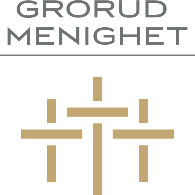 Mer himmel på jordmed Jesus Kristus i sentrum vil Grorud menighet formidle tro, håp og kjærlighet Framtiden bor hos oss i Grorud menighet og i den mangfoldige Groruddalen! Grorud sokn strekker seg langs randen av Lillomarka fra Bånkall i nordøst til Linderud i sørvest. Romsås, Rommen, Grorud, Ammerud, Rødtvet, Nordtvet, Kalbakken, Veitvet og Sletteløkka er en del av soknet. Det bor ca 33000 mennesker innenfor soknegrensene, og rundt halvparten er medlemmer i Den norske kirke. Vi vil være kirke for alle som bor her. Midt i mangfoldet og ulike livsvilkår, sosialt og økonomisk.  Vi bryr oss om alle generasjoner, og vil arbeide for at alle som opplever utenforskap skal få ta del i fellesskapet. Inspirert av Jesus, og i møte med andre, ønsker vi å bringe glede, håp og inkluderende fellesskap.Vi vil være en diakonal menighet, og la det prege alt vårt arbeid. Vi lar oss inspirere av nettverket «Främtiden bor hos oss» i Svenske kyrkan, og vil la det prege holdninger og handlinger i vår menighet. Gjennom gudstjenester og kirkelige handlinger, kor, konserter, diakonalt arbeid, gjennom møter og vandringer på tvers av tro og religion, i samtaler og sjelesorg, i samarbeid med ulike lokale aktører i bydel og nærmiljø, i glede og sorg, er vi kirke.  Vi vil ta synlig samfunnsansvar og ha et særlig fokus på barn- og ungdom. Vi vil satse på åpne kirker, vi vil bidra til å skape gode, trygge møteplasser, fremme rettferdighet og vise vei i miljøarbeidet lokalt i tråd med det trosbaserte forvalteransvaret vi har. 

Kirkebyggene på Grorud, Romsås og Rødtvet er ressurser for fellesskapet. Innholdet og aktivitetene gjenspeiler menighetens bidrag til nærområdene, og innbyr til hellige, varme og inkluderende fellesskap. Alle uansett tro, sosial bakgrunn, etnisitet, alder og seksuell legning skal oppleve at de er velkomne. Det skal være lett å være frivillig hos oss, og det skal være inspirerende å jobbe her. Vi skal være tilgjengelig og utadrettet i forhold til nærmiljøet og potensielle samarbeidspartnere i lokalsamfunnet. 
Vår plan tar utgangspunkt i målformuleringene som 
Kirkemøtet og Oslo bispedømmeråd har lagt til grunn for sitt strategiske arbeid.

I perioden 2019-2021 vil vi:Ha et levende gudstjenesteliv i alle våre tre kirker.Tilby dåp, trosopplæring og trygge, åpne møteplasser til alle barn, unge og voksne.Ta samfunnsansvar lokalt og globalt, og vise medmenneskelighet i praksis.Videreutvikle oss som en demokratisk og velfungerende menighet 
hvor det er lett å være frivillig.Ha en målrettet og tydelig kommunikasjon, internt og eksternt. 
1 | Ha et levende gudstjenesteliv i alle våre tre kirkerGudstjenestefeiringen er pulsen i menighetens arbeid. Gudstjenestene og de kirkelige handlingene favner livet fra begynnelse til slutt. Her skal det være rom for alle, uansett om en søker fellesskap eller stille ettertanke. Gudstjenestene skal være inviterende og inkluderende. Det er et mål at alle som kommer kan kjenne at her er det rom for dem. Et annerledes rom. Et hellig rom.Bevegelsen fra søndagens gudstjenester til hverdag, og tilbake igjen, er sentral. Det som skjer i menigheten gjennom ukedagene skal prege det som skjer i gudstjenestene, og motsatt. Gudstjenesten er hele menighetens, og vi vil skape rom for delaktighet og engasjement. Vi vil ha en levende gudstjenestefeiring i alle de tre kirkene våre. Beliggenhet, arkitektur og særpreg er muligheter vi har til et variert gudstjenesteliv, som samtidig skal være gjenkjennelig fra sted til sted. Noen har ikke mulighet til å komme til kirkene, særlig de som bor på institusjoner. Vi vil fortsette å ta med gudstjenestefeiringen til dem. Ut over de føringer som ligger i de innledende delene til menighetens liturgiske grunnordninger ønsker vi at:gudstjenesten rommer et mangfold av menneskergudstjenesten gjenspeiler, beriker og utfordrer livet i samfunnetdet er åpenhet for å prøve ut nye uttrykksformer når det gjelder musikk, forkynnelse, bønn m.m, og vi henter inspirasjon fra den verdensvide kirkedet tilrettelegges mer for deltakere med røtter i ulike land, som f.eks gjennom bruk av flere språk, involvering i gudstjenestefeiringen, bruk av enkle visuelle virkemidler og trosuttrykk, Fader vår på flere språk, Bibelkasser til utlån, ikoner etckirkerommene og gudstjenestene skal være tilgjengelige både for små og store, og vi vil utarbeide bl.a egen agende for barn, leservennlige agender, lekekrok i alle kirkene osvkirkekaffe er en viktig sosial arena og vi vil ha økt fokus på dette, bl.a gjennom servering av mat og gode måltidsfellesskap flere søndagerdet utarbeides en kirkemusikalsk plan for menighetensamarbeidet mellom de ulike korgruppene i menigheten, andre kor, korps og musikkgrupper i lokalsamfunnet forsterkesdet prøves ut «kirkeklubb» for barn/familier etter noen gudstjenester med fokus på liturgisk teologi og praksisdet legges til rette for forsangergrupper, særlig i Romsås kirke  det er variasjon og forutsigbarhet i tidspunkt for gudstjenesterinformasjon om og rutiner knyttet til å melde dåp, konfirmasjon, vigsel og gravferd gjennomgås det feires jevnlig gudstjenester på institusjonene i menigheten flere gravferder holdes fra kirkene2 | Tilby dåp, trosopplæring og trygge og åpne møteplasser til barn, unge og voksneHelt siden den kristne kirke ble grunnlagt, har det vært undervist i hva den kristne tro handler om.  Grorud menighet vil legge til rette for møteplasser hvor mennesker i alle aldre og livssituasjoner kan få oppdage, dele og fordype seg i den kristne tro. Det handler om å tilby dåp og livslang trosopplæring for barn, unge og voksne, og ta på alvor hvor vi er kirke, og menneskene som søker seg hit. Vi arbeider ut ifra en tenking hvor kunnskap blir til i en gjensidig prosess. Samtaler, refleksjon, problematisering, praktisk anvendelse og opplevelse av mening, er av avgjørende betydning. Læring skjer hele livet. Fellesskapene som skapes må være trygge rom for at en slik læringsprosess skal kunne fungere og bidra til økt nysgjerrighet om den kristne tro. Det handler helt konkret om å legge til rette for at mennesker i alle aldre kan få kjennskap til, erfaring med og utvikle sin relasjon til den treenige Gud. Førende for arbeidet er menighetens plan for trosopplæring. Planen sier hvilke tiltak vi skal tilby ulike aldersgrupper fra 0-18 år.  På bakgrunn av dette ønsker vi å:tilrettelegge for trygge og inkluderende møteplasser hvor barn, unge og voksne kan få reflektere, samtale og fordype seg i den kristne tro og hvor de de føler seg sett, tatt på alvor og verdsattgi hjelp til livsmestring og livstolkning med en himmel over livetlegge til rette for at flere velger dåp ved å styrke vår kommunikasjon til dåpsforeldre og dåpskandidater og å prøve ut ulike tidspunkt og rammer for dåpbygge tydeligere sammenheng mellom ulike tiltak i menighetenrevidere menighetens plan for trosopplæring slik at den også rommer de kontinuerlige barne- og ungdomsarbeidet, og ha som mål at alle tiltakene skal ha høy kvalitetha fokus på å bygge gode relasjoner både gjennom tidsavgrensede og  kontinuerlige tiltakspesialisere Rødtvet kirke som en barne- og ungdomskirke, og utrede mulighet for nyetablering av tiltak i forlengelsen av eksisterende arbeidvidereføre og utvikle ledertrening for ungdom og styrke bruken av ungdomslederne inn i menighetens gudstjenesteliv, trosopplæring og barne- og ungdomsarbeidbruke menighetens ungdomslederressurser inn i åpne tiltak i tilknytning til satsning på Romsås se på mulighet for å tilby flere felleskap for unge voksne etablere nye bibel-/bønnegrupper for de som ønsker detjobbe videre med vårt samarbeid med aktuelle samarbeidspartnere, som bl.a bydel, idrettslag, skoler, helsevesen og frivillige kristne organisasjoner3 | Ta samfunnsansvar lokalt og globalt, og vise medmenneskelighet i praksisGrorud menighet vil være en diakonal menighet.  Diakonien skal gjennomsyre holdninger og handlinger og prege alt arbeid i menigheten. Diakoni er evangeliet i handling, og kommer til syne gjennom å vise omsorg og respekt for hele mennesket og alt det skapte begrunnet ut fra Guds kjærlighet. Vi vil gjøre vårt for å bidra til vern om skaperverket. Alle kan gjøre litt, og vi vil utfordre både oss selv og andre til å velge klimavennlige løsninger der det er mulig.
Vi vil løfte frem menneskets uendelige verdi i forkynnelse og i praksis. Vi vil se hele mennesket med dets interesser, ønsker, rettigheter og behov, og vi vil hjelpe folk med å ta ansvar for eget liv.  I samarbeid med andre samfunnsaktører vil vi ta samfunnsansvar lokalt og globalt, og vise medmenneskelighet i praksis. Vi vil forplikte oss på bedre universell utforming i våre kirker og arrangementer.Førende for arbeidet er menighetens plan for diakoni. Denne er bygget på de fire hovedpilarene; nestekjærlighet, inkluderende fellesskap, vern om skaperverket og kamp for rettferdighet. Menigheten har også et delansvar for prostiets satsning på religionsdialog, og handlingsplan for dette arbeidet er en del av menighetens arbeid. Med bakgrunn i dette vil vi:  være en åpen og inkluderende kirke som inviterer mennesker og grupper  til fellesskap og gode møteplasser, gjerne på tvers av generasjoner og religioneravdekke nød, fattigdom og ensomhet og samarbeide med bydelene rundt enkeltpersoner og grupper når det er nødvendigutvikle diakonale tiltak for barn og unge i Romsås kirke, i samsvar med behovsanalysen gjennomført våren 2019etablere språklab i Romsås kirke som et åpent tilbud bidra til å utvikle en norsk versjon av nettverket «Främtiden bor hos oss» og arrangere en konferanse i samarbeid med Oslo biskop og bispedømmeråd  opprettholde og videreutvikle måltidsfellesskap i Romsås og Rødtvet kirkervidereutvikle samarbeidet med Rødtvet Senior- og aktivitetssenter opprettholde og utvikle et godt og nært samarbeid med bydeler, barnehager, skoler, institusjoner, organisasjoner og næringsliv videreføre satsningen på religionsdialog og samarbeide med andre trossamfunn om å skape arenaer for kontakt på tverssamarbeide med andre trossamfunn om diakonale tiltakforebygge mobbing, seksuell trakassering og overgrep i vårt miljø og på de arenaer vi er tilstede på gjøre fasteaksjonen til hele menighetens innsamlingsaksjon i ord og handling kjempe for rettferdig fordeling av jordas ressurserha en sterkere forpliktelse på å være grønn menighet og oppfordre folk til å delta aktivt i gode miljøtiltak hjemme, i menigheten og i storsamfunnet revidere menighetens plan for diakoni4 | Videreutvikle oss som en demokratisk og velfungerende menighet 
      hvor det er lett å være frivilligVi ønsker medbestemmelse, deltakelse, innflytelse og engasjement for å bygge en god menighet og bygge opp under et godt samfunn. Vi er opptatt av demokratiserende prosesser. Ved å bruke frivillige inn i utvalg og oppgaver menigheten skal løse, er vi med å demokratisere menighetens arbeid og oppgaver. Som menighet verdsetter vi frivillighetens egenart og ønsker å være en del av den nasjonale satsningen på frivillighet. Vi vil være en menighet hvor det lett å være frivillig. Vi vet at det å delta i fellesskap gir tilhørighet og glede, tilfører mening og mestring og kan forebygge ensomhet. Dette er vi som kirke opptatt av. Som i offentligheten for øvrig er vi også klar over nødvendigheten av å samarbeide med frivillige for å kunne løse de oppgavene vi har ambisjoner om å løse, blant annet å formidle tro og håp i gudstjenester og fellesskap.Vi vil at:de frivillige skal kjenne seg sett, anerkjent og satt pris pådet skal tydeliggjøres forventninger rundt verv slik at frivillige vet hva de forplikter seg tilde frivillige skal få oppfølging ved starten av sin frivillighet, ved jevnlige møtepunkter og ved avslutning av sitt engasjementvi skal få flere frivillige som vil bidra i Grorud menighetGrorud menighet skal utvikle utvalgsstrukturen for å styrke de demokratiske sidene ved det kirkelige arbeidet, samt sikre gode prosesser og forankring oppover og nedover i menighetsstrukturen utvalgene har mandat til å ta beslutninger innenfor sine områder, innen gitte økonomiske rammerdet skal arbeides aktivt med barn og unges medvirkning, medbestemmelse og involveringGrorud menighet forplikter seg til å delta i ungdomsdemokratiet i Den norske kirkedet kommuniseres en tydelig forventing til foreldredeltakelse ved oppstart i barne- og ungdomsarbeidet frivilligrapporten fra 2017 følges opp, med forankring i utvalg og stab5 | Ha en målrettet og tydelig kommunikasjon, internt og eksternt Vi er én menighet i tre kirker, og det skjer mye i Grorud menighet. Det gir noen utfordringer knyttet til kommunikasjonsarbeidet. Mennesker søker informasjon i ulike flater, og vi må være generøse i arbeidet med å informere om alt som skjer. Vi vil være både «analoge og digitale» og være målrettet i vår kommunikasjon med ulike aldersgrupper, internt og eksternt. Vi skal ikke bare informere, vi skal også kommunisere. Vi ønsker en god balanse mellom praktisk informasjon og teologi i de sosiale flatene hvor vi er tilstede. Vi vil gi rom for møter med Gud og mulighet for ettertanke, tro og engasjement. For å få dette til ønsker vi et samarbeid mellom ansatte og frivillige i menigheten.I den kommende perioden vil vi:  etablere en redaksjonsgruppe med både ansatte og frivilligeha en klar og tydelig kommunikasjonsstrategi som informerer om kirkens arbeid og rolle, og som inkluderer og engasjerer lokalbefolkningen løfte frem tenkningen i nettverket «Främtiden bor hos oss» internt og eksterntgjennomgå rutiner og virkemidler for å informere om gudstjenestefeiringen i alle kirkenejobbe med å kommunisere god teologi i ulike flaterha gode, oppdaterte og lettfattelige nettsider som både informerer om hva som skjer, som gir kunnskap om kristen tro og tradisjon og om de ulike kirkene våre, som gjør det enkelt å melde kirkelige handlinger, å melde seg som frivillig og å få kontakt med osssørge for at informasjonen er tydelig og klar på «hva/hvem/hvordan» påse at folk kan kjenne seg igjen i hvordan vi fremstiller tiltak/kirkelige handlingerarbeide med å utvikle menighetens nettside og kontoer på sosiale medier, med særlig blikk på tilgjengelig informasjon om dåp og trosopplæringstiltakvidereutvikle og distribuere informasjonsmateriell om dåp og trosopplæring og finne nye måter å nå potensielle dåpsforeldre på; f.eks helsestasjoner, babysang, barselgrupper tydeliggjøre og løfte frem muligheter for leie av lokalerkommunisere en enkel måte å «gi en gave» til menighetens arbeid 